13.04.19 – 16.04.19 Лексическая тема «Космос» 
1. Рекомендую объяснить ребенку, почему празднуют День космонавтики, что это за праздник.  Материал для рассказа может быть следующим:12 апреля в нашей стране отмечается День космонавтики. В этот день в 1961 году нашу планету потрясла неожиданная весть: "Человек в космосе!" Мгновенная мечта людей о полете в космос сбылась. Солнечным апрельским утром мощная ракета вывела на орбиту космический корабль "Восток" с первым космонавтом Земли? нашим соотечественником Ю. А. Гагариным на борту. Полет вокруг Земли длился 108 минут. Так началось время космических ракет, спутников, луноходов, международных космических экипажей. Люди всегда мечтали узнать о космосе как можно больше, ведь мир звезд огромный и таинственный. В нем много неизвестного и загадочного. 2. Рассмотрите картинки и иллюстрации в книгах с изображением космоса, космонавтов и космической техники. 
3. Расскажите ребенку о первом космонавте - Юрии Гагарине. 
4. Словарная работа.
Объясните ребенку значение слов: взлет, посадка, старт, приземление, скафандр, шлем. 
5. Упражнение «Посчитай» на согласование числительных с существительным.
1 космонавт, 2 космонавта, 3…, 4…, 5...
1 ракета, 2 ракеты, 3..., 4..., 5...
1 космический корабль, 2..., 3..., 4..., 5...
1 скафандр, 2..., 3..., 4..., 5...
6. Упражнение «Один – много»  на употребление мн. Числа существительных в род.падеже. 
Один космонавт - много космонавтов.
Одна ракета - много ракет.
И так далее.7. Словесная игра «Подскажи словечко». Взрослый читает стихотворные строчки, но перед последним словом делает паузу, предлагая ребёнку самому закончить стишок. Если ребёнок затрудняется с ответом, подскажите ему сами. Игру можно повторить несколько раз.На корабле воздушном,
Космическом, послушном,
Мы, обгоняя ветер,
Несёмся на … (ракете).
Планета голубая,
Любимая, родная,
Она твоя, она моя,
И называется … (Земля).
Есть специальная труба,
В ней Вселенная видна,
Видят звёзд калейдоскоп
Астрономы в … (телескоп).Посчитать совсем не просто
Ночью в тёмном небе звёзды.
Знает все наперечёт
Звёзды в небе  … (звездочёт).Самый первый в Космосе
Летел с огромной скоростью
Отважный русский парень
Наш космонавт … (Гагарин).Освещает ночью путь,
Звёздам не даёт заснуть,
Пусть все спят, ей не до сна,
В небе не заснёт … (луна).Специальный космический есть аппарат,
Сигналы на Землю он шлёт всем подряд,
И как одинокий путник
Летит по орбите … (спутник).У ракеты есть водитель,Невесомости любитель.По-английски: “астронавт”,А по-русски … (космонавт)8.  Игра «Составь предложение»Цели: развивать связную речь, закреплять умение правильно строить предложение, развивать слуховое внимание.Ход   игры.    Предложить   детям   послушать предложение,   в   котором   все   слова   поменялись   местами,   и построить правильное предложение.В, космонавт, летит, ракете.Звёзды, светят, небе, на.В, корабль, космический, полёт, отправляется.Падает, с, комета, неба, хвостатая.9. Игра «Скажи наоборот»Цель: учить детей подбирать слова с противоположным значением (антонимы). Например:далёкий — близкий большой —. улетать —.высокий —. взлетать —.известный —. включать —.тёмный —.  подниматься —.яркий —.10. Текст для пересказаЧТО ТАКОЕ ЗВЁЗДЫ?— А что такое звёзды? — спросил однажды кузнечик.Лягушонок задумался и сказал:— Большие слоны говорят: «Звёзды — это золотые гвоздики, ими прибито небо». Но ты не верь.Большие  медведи   думают:   «Звёзды  —  это   снежинки,   что забыли упасть». Но ты тоже не верь.Послушай   меня   лучше.   Мне   кажется,   виноват   большой дождь.  После большого дождя   растут  большие  цветы.  А ещёмне  кажется,   когда они достают   головой небо,  то и  засыпают там.— Да, — сказал кузнечик. — Это больше похоже на правду.Звёзды — это большие цветы. Они спят в небе, поджав длинные ножки.                                                                                                              Г. ЦыферовВопросы:О чём спросил кузнечик однажды?Что сказал лягушонок?Что говорили большие слоны о звёздах?Что думали о звёздах большие медведи?Что рассказал о звёздах лягушонок?https://www.youtube.com/watch?v=hkdQCBJZO30 – ознакомительное видео. 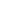 